78-я годовщина со дня Великой ПОБЕДЫ.В преддверии праздника Великой Победы  социально-реабилитационные отделения  № 1; 2,  посетили председатель Совета ветеранов Тарасовского района Токаренко Петр Алексеевич и  директор МБУ «ЦСО» Закружной Александр Иванович. Они поздравили получателей социальных услуг с наступающим праздников, пожелали всем счастья, здоровья и мирного неба над головой. Петр Алексеевич провел интересную познавательную беседу, вспомнили о тех героических днях о погибших солдатах, отдавших свои жизни за мир на нашей земле. Наши получатели тепло поблагодарили гостей и так же поздравили их с наступающим праздником.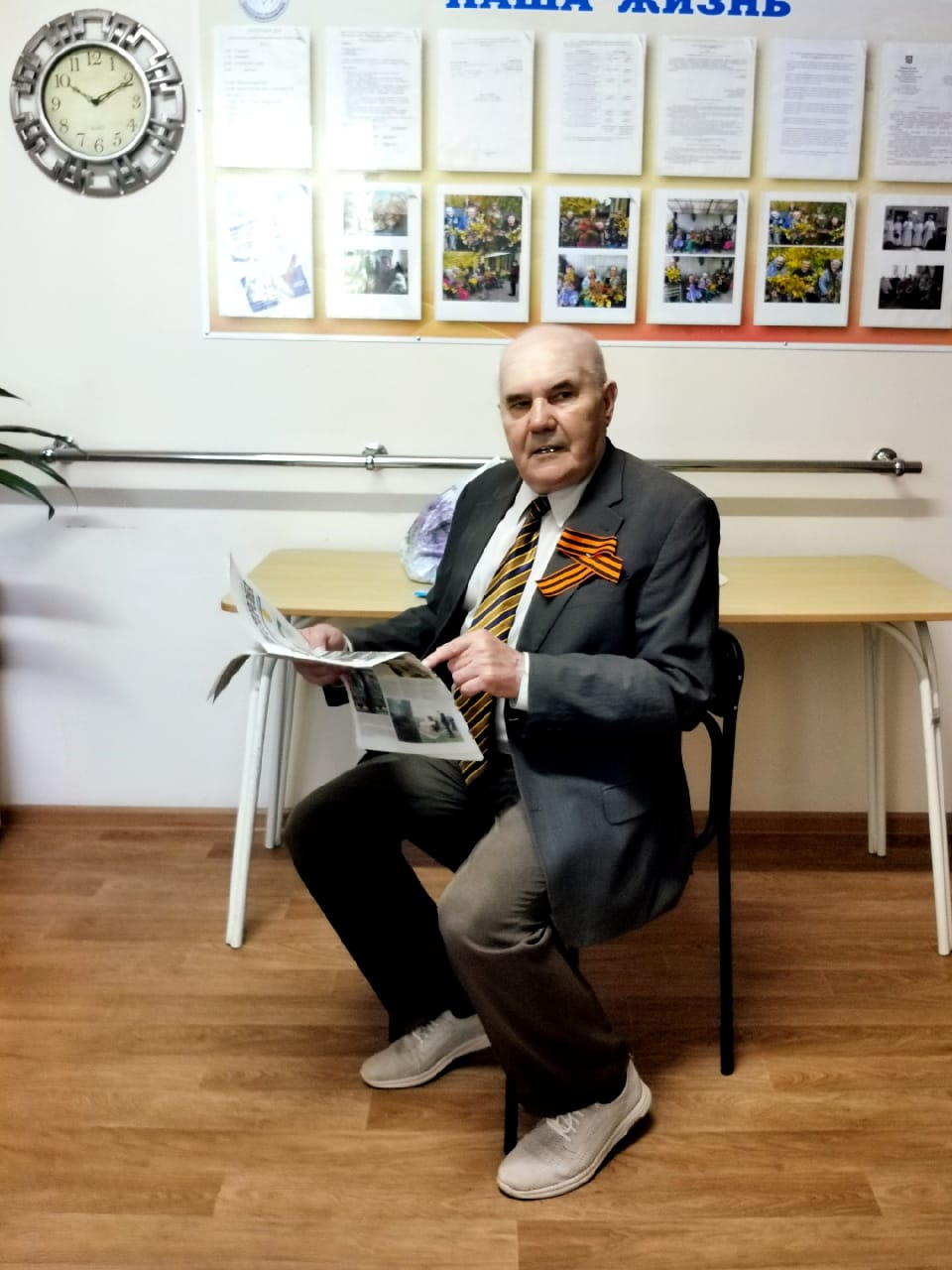 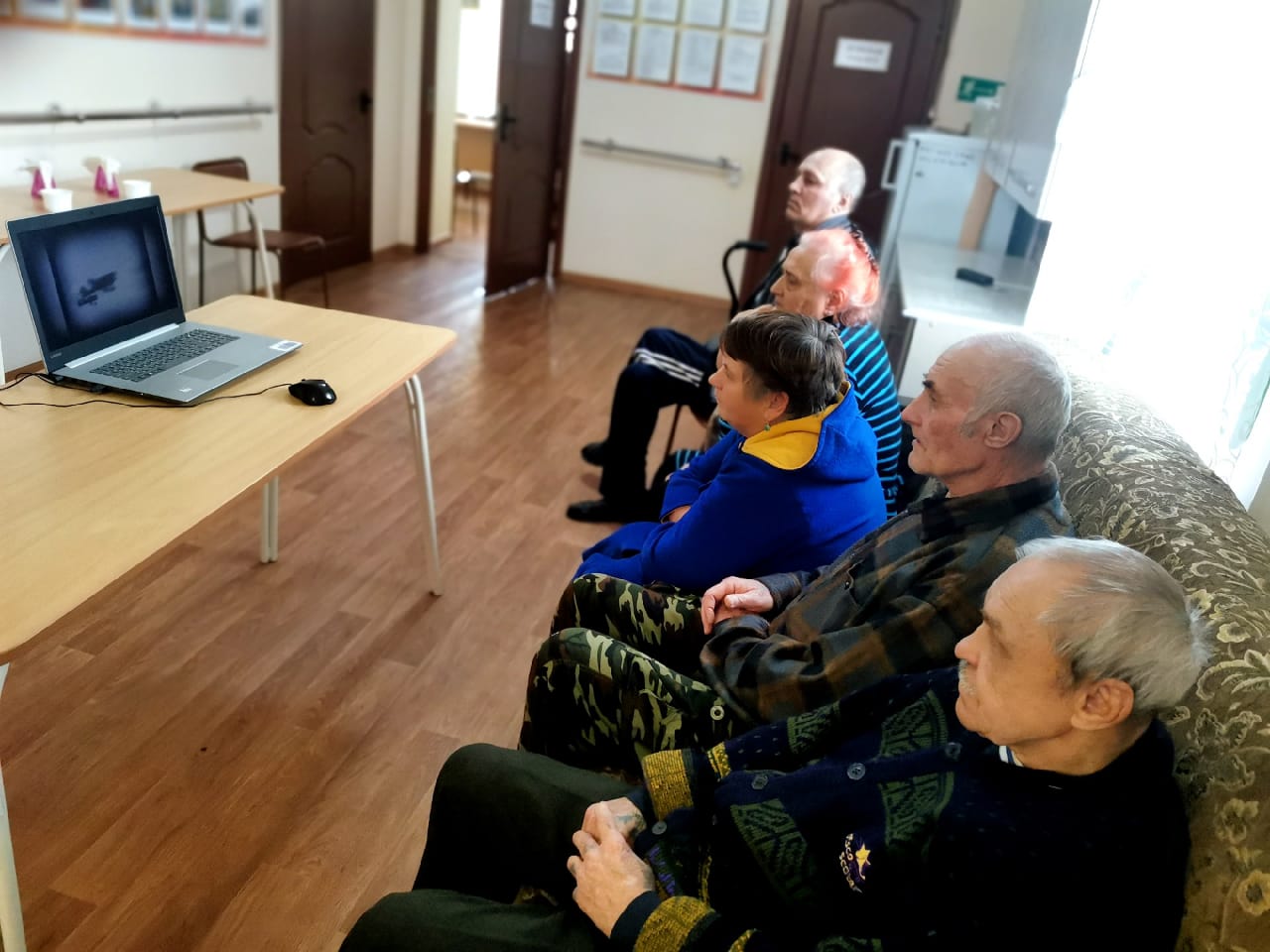 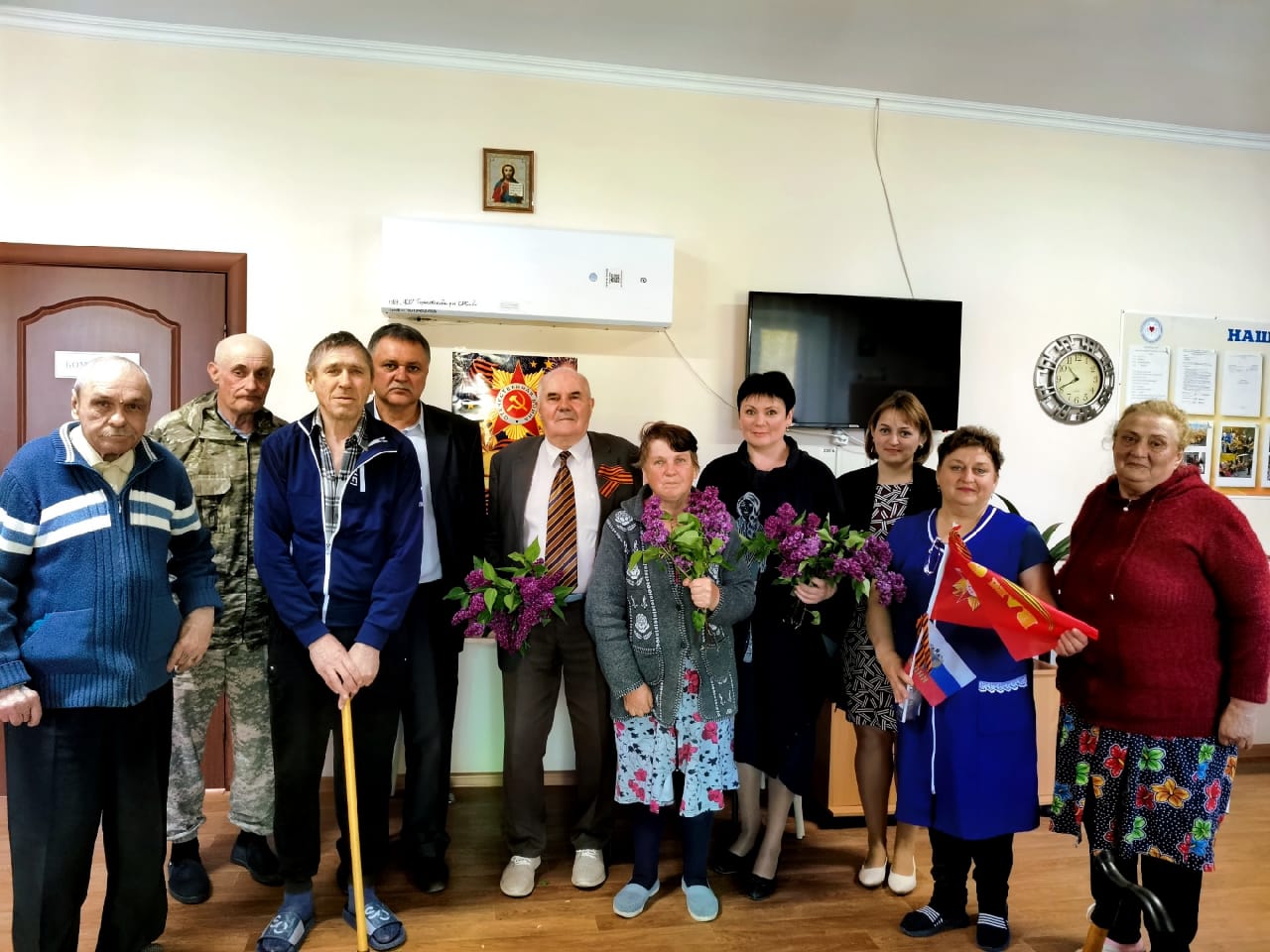 